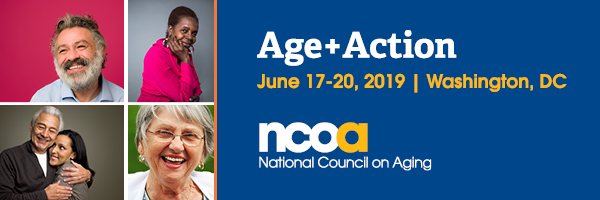 Age+Acton ConferenceWashington, DCJune 17-20, 2019Supported Travel Request FormPlease complete this form in its entirety and email it to our Travel Leaders’ representatives:  Jeannine (jgibbs@travelleaders.com) or Kristine (kvickery@travelleaders.com), no later than May 10, 2019.Only non-refundable, economy class tickets are issued for travel to/from the conference. While participants are welcome to come earlier and stay later than the official conference days, participants must plan to arrive Monday, June 17 before 1:00 p.m. and not depart until after 1:30 p.m. on Thursday, June 20. Any travel costs incurred outside of the three nights/days (Monday p.m. – Thursday p.m.) will be the responsibility of the traveler (i.e., lodging or per diem), unless subject to prior approval from NCOA. Every attempt will be made to book your preferred flights. An itinerary will be created based on the information above and emailed to you for approval.Before confirming your ticket with Travel Leaders, please be entirely sure of your travel dates and preferred itinerary, as any changes to booked tickets or cancellations could result in fees that cannot be covered by the conference. By booking your ticket with Travel Leaders, you agree to reimburse NCOA for any of these additional fees and costs. Email us at NCOAAge.Action@altarum.org Your name as it appears on your Government issued IDDate of BirthCell phone numberBusiness or home phone numberI  prefer to travel by airplane or trainAirplaneAirplaneTrainTrainTSA Pre-CheckYesYesNoNoFrequent flyer numbers / TSA NumberFF#:TSA#:Preferred seatingAisleAisleWindowWindowAirport/train station closest to youPreferred departure timesOutbound:Outbound:  Return:  Return:Special accommodations